Уважаемые родители!В целях улучшения условий качества оказания услуг  МБДОУ д/с № 22  п. Стодолище Вам необходимо  до 30 сентября пройти анкетирование на нашем сайте.Для этого необходимо:1. зайти на наш сайт, набрав название учреждения в поисковой системе или  домен: http://dou22-poch.gov67.ru/2. на главной странице найти баннер: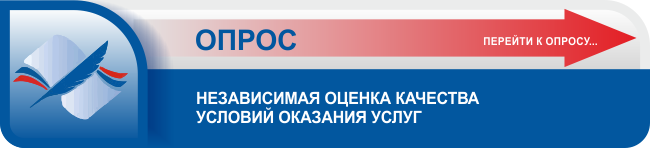 3. кликнув на него мышкой пройти онлайн-опрос.4. оповестить воспитателя группы о прохождении опроса.Нам важно ваше мнение!Вы делаете нас лучше!При возникновении трудностей или вопросов обращаться по телефону: 89082819356  Мартынова Светлана Викторовна.